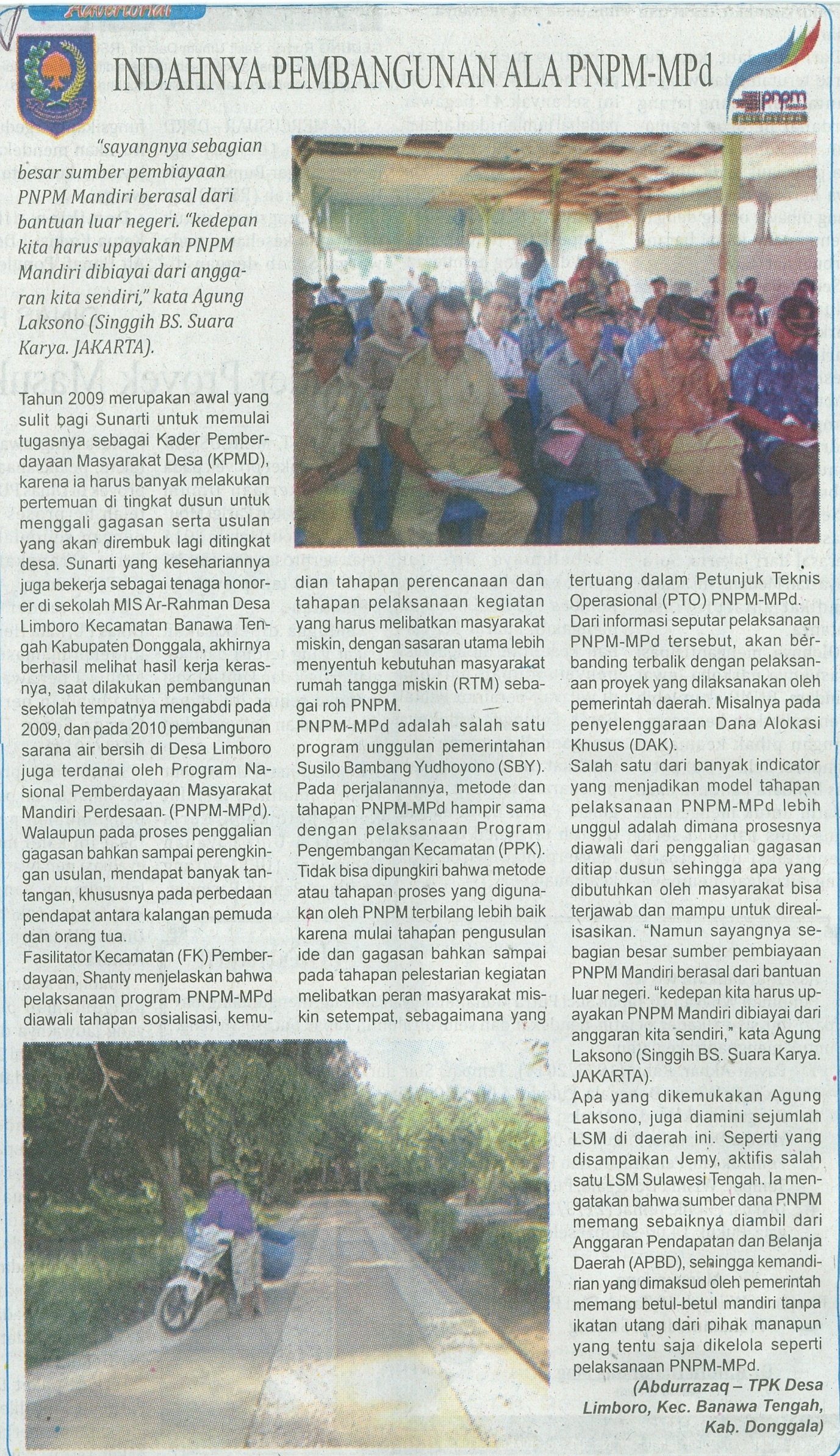 Harian    	:MercusuarKasubaudSulteng IHari, tanggal:Senin, 17 Maret 2014KasubaudSulteng IKeterangan:Halaman 13 Kolom 14-18KasubaudSulteng IEntitas:Kabupaten DonggalaKasubaudSulteng I